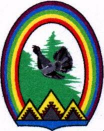 ДУМА ГОРОДА РАДУЖНЫЙХанты-Мансийского автономного округа – ЮгрыРЕШЕНИЕ от 26 сентября 2019 года						           № 490О готовности образовательных организаций к новому 2019 – 2020 учебному годуЗаслушав и обсудив информацию начальника управления образования и молодежной политики администрации города Радужный Н.М. Мелкумовой о готовности образовательных организаций города к новому 2019 – 2020 учебному году, Дума города решила:Информацию о готовности образовательных организаций к новому 2019 – 2020 учебному году принять к сведению (Приложение).Председатель Думы города	            Г.П. БорщёвПриложение к решению Думы городаот 26.09.2019 № 490Информация о готовности образовательных организаций к новому 2019 – 2020 учебному году	Одна из важных задач, стоящих перед муниципальным образованием – обеспечение безопасных условий пребывания обучающихся и воспитанников в образовательных организациях.	Статьей 9 Федерального закона от 29 декабря 2012 года № 273-ФЗ «Об образовании в Российской Федерации» обязанность по обеспечению содержания зданий и сооружений муниципальных образовательных организаций, обустройство прилегающих к ним территорий относится к полномочиям органов местного самоуправления.	Деятельность по совершенствованию условий и организации обучения диктуется санитарно-эпидемиологическими требованиями, строительными и противопожарными нормами, федеральными государственными образовательными стандартами, способствующими повышению качества и доступности образования. 	Подготовка образовательных организаций к началу нового учебного года осуществлялась в соответствии с приказом Департамента образования и молодежной политики Ханты-Мансийского автономного округа – Югры от 24.05.2019 № 666 «Об организации подготовки организаций, осуществляющих образовательную деятельность, к началу нового 2019 – 2020 учебного года» и приказом управления образования и молодежной политики администрации города Радужный от 30.05.2019 №289 «Об организации подготовки образовательных организаций, подведомственных управлению образования и молодежной политики администрации города Радужный, к началу нового 2019 – 2020 учебного года».	Процесс подготовки был организован по следующим направлениям:	- обеспечение инженерно-технической укрепленности и антитеррористической защищенности зданий и территорий;	- обеспечение требований пожарной безопасности;	- выполнение санитарных норм и правил;	- совершенствование организации питания;	- создание в образовательных организациях условий, отвечающих современным требованиям;	- повышение энергетической эффективности зданий;	- подготовка инженерных систем зданий к работе в осенне-зимних условиях;	- создание доступной среды в зданиях и на территориях образовательных организаций для предоставления услуг детям с ОВЗ;	- оснащение современным учебным, игровым, спортивным оборудованием, учебниками, пособиями, методической литературой. 	Постановлением администрации города Радужный от 04.07.019 №1276 создана межведомственная комиссия по оценке готовности муниципальных образовательных организаций к новому учебному году. 	В состав комиссии вошли представители управления образования и молодежной политики администрации города Радужный, комитета по физической культуре и спорту администрации города Радужный, управления по делам гражданской обороны, чрезвычайным ситуациям и профилактике правонарушений администрации города Радужный, управления потребительского рынка администрации города Радужный, управления архитектуры и градостроительства администрации города Радужный, сектора охраны труда и социально- трудовых отношений управления экономики и прогнозирования администрации города Радужный, управления жилищно- коммунального хозяйства, транспорта и связи администрации города Радужный, БУ «Радужнинская городская больница», ТО У Роспотребнадзора по ХМАО – Югре в г. Радужный, ОНДиПР по г. Радужному УНДиПР Главного управления МЧС России по ХМАО – Югре, Радужнинского МОВО – филиала ФГКУ «УВО ВНГ России по Ханты-Мансийскому автономному округу – Югре», ОМВД России по г. Радужному, родительской общественности. 	1.1. Сведения о сети образовательных организаций	В 2019 – 2020 учебном году на территории города Радужный образовательные услуги будут оказывать 18 образовательных организаций, подведомственных управлению образования и молодежной политики администрации города Радужный, в том числе:            -   6 общеобразовательных школ;  -   10 дошкольных образовательных организаций;  -  2 организации дополнительного образования. Лицензию на осуществление образовательной деятельности имеют все образовательные учреждения.   Численность детей в 2019 – 2020 учебном году в организациях, реализующих услугу дошкольного образования, составит 2795 человек, из них в группах до 3-х лет – 642 человека, в группах от 3-х до 7 лет – 2153 человека. Всего в дошкольных образовательных организациях функционируют 127 групп.  Численность детей в 2019 – 2020 учебном году в общеобразовательных учреждениях составит 5608 человек. Для первоклассников создано 647 мест в 24 классах.	Также 125 новых мест в школах, введенных за счет оптимизации и эффективного использования имеющихся площадей, позволят увеличить численность детей, обучающихся в первую смену.	1.2. Сведения об условиях работы общеобразовательных организаций.  Все шесть общеобразовательных организаций работают в условиях полного рабочего дня.  С 1 сентября 2019 года по пятидневной учебной неделе будут обучаться:  - обучающиеся 1-4 классов всех школ города;  - обучающиеся с 1 по 11 класс МБОУ СОШ № 2, МБОУ СОШ №3;  - обучающиеся  5-8 классов МБОУ СОШ № 4, МБОУ СОШ № 5, МБОУ СОШ № 6, МБОУ СОШ № 8.  Учащиеся 9-11 классов  МБОУ СОШ № 4,5,6,8 будут обучаться по шестидневной учебной неделе.  МБОУ СОШ №2 и МБОУ СОШ №5 работают в 1 смену. Также в первую смену обучаются учащиеся МБОУ СОШ №6 (в здании, расположенном в мкр. Южный).  Всего в 2019 – 2020 учебном году в первую смену будет обучаться 82%  от всех обучающихся общеобразовательных учреждений (92% обучающиеся 1 – 4 классов).	В целях повышения качества и доступности муниципальных услуг в сфере образования, все общеобразовательные организации города Радужный осуществляют работу по предоставлению ряда муниципальных услуг в электронном виде на портале госуслуг:	- предоставление информации о текущей успеваемости учащегося, ведение электронного дневника и электронного журнала успеваемости;	- предоставление информации о реализации образовательных программ начального общего, основного общего, среднего общего образования, а также дополнительных общеобразовательных программ в муниципальных общеобразовательных организациях;	- предоставление информации о реализации в муниципальных дошкольных образовательных учреждениях общеобразовательной программы дошкольного образования» и др.	В целях популяризации получения государственных услуг в электронном виде для родителей и обучающихся проводятся информационно-разъяснительные мероприятия: раздаются информационные буклеты, проводятся классные часы и родительские собрания.	1.3. Объем выделенных средств на подготовку образовательных организаций в 2019 году.	В целом на подготовку организаций к новому учебному году в бюджете города Радужный предусмотрены бюджетные ассигнования в сумме71 448,87 тыс. рублей, из них:	- средства регионального бюджета – 41 004,11 тыс. рублей,	- средства местного бюджета-  30 444,76тыс. рублей.	Из них:	Существенный объем средств направлен на проведение капитального ремонта здания детского сада № 18 «Северяночка» – 10 736,60 тыс. рублей. Также выделены средства на капитальный ремонт строительных конструкций в подвальном помещении, отмосток по периметру здания, площадок и проездов на территории здания МБОУ СОШ №5 в сумме 4 890,50 тыс. рублей.	На проведение текущего ремонта зданий, кабинетов и сооружений предусмотрены средства в объеме 5 708,70 тыс. рублей, из них:	- на общеобразовательные учреждения – 2 459,97 тыс. рублей,	- на дошкольные образовательные организации –3 248,73тыс. рублей.На обеспечение пожарной безопасности предусмотрены бюджетные ассигнования в сумме 5 427,66 тыс. рублей, из них:- на общеобразовательные организации – 1 337,89 тыс. рублей,- на дошкольные образовательные организации – 4 080,97 тыс. рублей,- на организации дополнительного образования – 8,8 тыс. рублей.	На антитеррористические мероприятия выделены средства в объеме 3 681,30 тыс. рублей на устройство периметрального ограждения МБОУ СОШ №8.  На иные мероприятия направлены средства в объеме 41 004,11 тыс. рублей, из них:            - 41 004,11 тыс. рублей на приобретение учебников и учебных пособий, средств обучения, учебного оборудования, игр, игрушек (средства регионального бюджета).	1.4. Оснащенность объектов образовательных организаций техническими средствами защиты (антитеррористической, пожарной безопасности).  В 2019 году в муниципальных образовательных организациях продолжена работа по укреплению антитеррористической безопасности муниципальных общеобразовательных организаций.  Во всех муниципальных образовательных организациях проведено категорирование, разработаны и согласованы в соответствующих территориальных органах паспорта безопасности.   Все образовательные организации оснащены системами видеонаблюдения, системами контроля управлением доступа, стационарными и ручными  металлоискателями, кнопкой экстренного вызова полиции. Имеютпериметральное ограждение, наружное электрическое освещение территории. В учреждениях обеспечен пропускной и внутриобъектовыйрежим, охрана осуществляется сотрудниками частных охранных предприятий, имеющих соответствующие лицензии.  В целях обеспечения пожарной безопасности общеобразовательные организации оснащены:   - техническими средствами защиты (пожарная сигнализация, системы оповещения о пожаре, аварийное освещение зданий, пожарное водоснабжение);  - первичными средствами пожаротушения.  Также, во всех общеобразовательных организациях разработана документация организационно-распорядительного характера по вопросам пожарной безопасности, планы эвакуации на случай возникновения чрезвычайной ситуации.	1.5. Обеспечение безопасности перевозок организованных групп детей в новом 2019 – 2020 учебном году.	Важным элементом образовательного процесса является создание условий по его доступности. Обеспечение безопасности перевозок организованных групп детей является одним из важнейших направлений деятельности при создании данных условий.   Организованный подвоз обучающихся к месту учебы не осуществляется.    В соответствии с постановлением администрации города Радужный от 15.09.2016 №1326 «О порядке предоставления дополнительной меры социальной поддержки в виде бесплатного проезда в городском общественном транспорте общего пользования учащимся, посещающим общеобразовательные организации, образовательные организации дополнительного образования, учреждения культуры и спорта» обучающимся, проживающим в микрорайоне Южный, СУ-968, 22 микрорайоне и Северо-Западной коммунальной зоне выдаются проездные талоны на бесплатный проезд в городском общественном транспорте общего пользования.  Перевозки организованных групп детей к  месту проведения спортивных, оздоровительных, культурно-массовых мероприятий образовательными организациями в образовательных организациях осуществляются в соответствии с требованиями постановления Правительства Российской Федерации от 17.12.2013 №1177 «Об утверждении правил организованной перевозки групп детей автобусами», межведомственного приказа от 31.05.2018№235-р/206/62/09-ОД-29/01-09/204/26/38-П-120/449/44/78 «Об организации перевозок автотранспортными средствами организованных групп детей к месту проведения спортивных, оздоровительных, культурно-массовых мероприятий на территории Ханты-Мансийского автономного округа -Юры и обратно».  При осуществлении перевозок организованных групп детей к  месту проведения спортивных, оздоровительных, культурно-массовых мероприятий образовательными организациями:	- заключаются договоры фрахтования автотранспортного средства, 	- утверждаются маршруты и графики движения, 	- издаются приказы о перевозке детей и назначении сопровождающих, 	- оформляются списочные составы детей и сопровождающих, а также порядок посадки в автобус,	- проводятся инструктажи о соблюдении правил безопасности при транспортировке детей, правил поведения в автобусе для сопровождающих и детей,	- направляются уведомления об организованной перевозке групп детей или заявки на сопровождение организованной группы детей, в случае если перевозка осуществляется 3 и более автотранспортными средствами. 	1.6. Организация питания обучающихся (соблюдение требований санитарного законодательства при организации питания).	Организация питания обучающихся осуществляется общеобразовательными организациями в соответствии с действующим законодательством.	На основании требований СанПиН 2.4.5.2409-08 «Санитарно-эпидемиологические требования к организации питания, обучающихся в общеобразовательных учреждениях, учреждениях начального и среднего профессионального образования» питание обучающихся осуществляется в соответствии с примерным двухнедельнымменю, дифференцированным по возрастным группам и согласованным с территориальным отделом Роспотребнадзора, с учетом сезонности.	В муниципальных общеобразовательных организациях города Радужный питание организовано по принципу аутсорсинга на основании заключенныхдоговоров с унитарным предприятием «Комбинат общественного питания» на оказание услуг по организации питания учащихся.	В соответствии с действующим законодательством обучающиеся общеобразовательных организаций обеспечиваются питанием за счет средств окружного бюджета (субвенция), средств местных бюджетов и средств родителей. 	Отдельные категории обучающихся (дети-сироты и дети, оставшиеся без попечения родителей, лица из числа детей-сирот и детей, оставшихся без попечения родителей, дети из многодетных семей, дети из малоимущих семей, обучающиеся с ограниченными возможностями здоровья) обеспечиваются двухразовым горячим питанием, стоимость которого за счет средств бюджета округа составляет 209 рублей 60 копеек. 	Обучающиеся не льготных категорий обеспечиваются питанием за счет средств местного бюджета и средств родителей. 	В общеобразовательных организациях обучающимся предоставляется возможность выбрать один из вариантов организации питания:	1. Одноразовое питание (завтрак) на сумму 44 рубля (оплата полностью за счет средств бюджета города без привлечения средств родителей). 	2. Одноразовое горячее питание (завтрак) стоимостью:	- в 1 – 4 классах 79 рублей в день (в том числе 44 рубля за счет средств бюджета города, 35 рублей за счет средств родителей), 	- в 5 – 11 классах 89 рублей в день (в том числе 44 рубля за счет средств бюджета города, 45 рублей за счет средств родителей).	3. Двухразовое горячее питание (завтрак и обед):	завтрак стоимостью:	- в 1 – 4 классах 79 рублей в день (в том числе 44 рубля за счет средств бюджета города, 35 рублей за счет средств родителей),	- в 5 – 11 классах 89 рублей в день (в том числе 44 рубля за счет средств бюджета города, 45 рублей за счет средств родителей).	обед (оплата полностью за счет средств родителей) стоимостью:	- в 1 – 4 классах 125 рублей в день, 	- в 5 – 11 классах 135 рублей в день.	С января 2019 года, в соответствии с изменениями в окружном законодательстве, обучающимся с ограниченными возможностями здоровья, обучение которых организовано на дому, за питание выплачивается денежная компенсация.	С целью совершенствования организации питания и предупреждения возникновения инфекционных заболеваний во всех образовательных организациях ведется производственный контроль за санитарным состоянием пищеблоков, доброкачественностью и безопасностью приготовленной пищи, за соблюдением условий хранений и сроков годности пищевых продуктов, оценкой качества приготовленных блюд на пищеблоках.	Осуществляется систематический общественный контроль за организацией питания представителями родительской общественности, членами Управляющих советов общеобразовательных организаций.	1.7. Обеспеченность школьными учебниками в новом 2019 – 2020 учебном году.	Обеспечение обучающихся в соответствии федеральными государственными образовательными стандартами общего образования бесплатными учебными пособиями в полном объеме является свидетельством реализации гарантированного государством права на получение общедоступного и бесплатного начального общего, основного общего и среднего общего образования.    Обеспечение учебниками на протяжении ряда лет остается стабильным и составляет 100%.  Обновление учебной литературы, используемой в образовательном процессе, соответствующей Федеральному перечню учебников, рекомендуемых к использованию при реализации образовательных программ, осуществляется за счет средств окружного бюджета, также привлекаются субвенции для приобретения недостающих учебников.   	За счет средств бюджета автономного округа в соответствии с региональным заказом учебников федерального перечня учебников, рекомендуемых к использованию в 2019 – 2020 учебном году, в библиотечные фонды образовательных учреждений поступило 4 958 наименований учебной литературы.     8261 экземпляров приобретено общеобразовательными учреждениями самостоятельно за счет средств субвенций, предоставляемых местным бюджетам из бюджета автономного округа на реализацию основных общеобразовательных программ.Таким образом на начало 2019 – 2020 учебного года все обучающиеся обеспечены учебниками на 100%.1.8. Обеспеченность системы общего образования педагогическими работниками.	Муниципальные образовательные организации, подведомственные управлению  образования и молодежной политики администрации города, на 2019 – 2020 учебный год укомплектованы педагогическими кадрами на 100%.     Достигнутые результаты  По состоянию на 01 сентября 2019 года в городе Радужный 100% предъявленных к приемке   образовательных организаций признаны готовыми к новому учебному году.	В 100% образовательных организаций обеспечены безопасные и комфортные условия пребывания обучающихся, воспитанников и педагогов.	Педагогические кадры имеют высокий образовательный уровень и уровень квалификации, опыт работы. Обеспеченность к 1 сентября 2019 года составила 100%.	Все обучающиеся обеспечены горячим питанием в общеобразовательных организациях.	Обеспеченность школьными учебниками к 1 сентября 2019 года составила 100%.	Общеобразовательные организации оказывают муниципальные услуги в электронном виде, доступ к которым осуществляется через портал государственных услуг по адресу www.gosuslugi.ru._______________________________